 U Průhonu 1516/32, 170 00 Praha 7, Czech Republic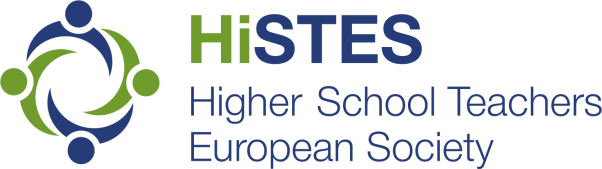    email: histes@histes.org | www.histes.org| mob.: +420 774 470 454             Заявка-анкета для аттестации/сертификации курсовНаименование организации полное и сокращенное на русском и английском языке (аббревиатура).__________________________________________________________________________________Юридический адрес на русском и английском языке__________________________________________________________________________________Телефон, email _________________________________________________________________________________ФИО контактного лица на русском и английском языке
________________________________________________________________________________Банковские реквизиты необходимо указать в карточке предприятия и отправить в адрес HiSTES вместе с заявкой (см. Приложение 1)Просим HiSTES провести экспертный анализ (оказать услуги) по выдаче заключения о соответствии учебного заведения и основной учебной программы соответствующим европейским нормам согласно Положению о сертификации учебных программ HISTES по следующим подпунктам (нужное отметить галочкой или крестиком):Аттестация специалиста (лектора, коуча) – автора курса, экспертаСертификация программ специалистаАттестация учебной организацииСертификация программ организацииРасширенная сертификации Выдача электронного сертификата выпускника Обязуемся оплатитьРегистрационный взнос участника HISTESГодовой членский взнос участника HISTESАдминистративный взнос за сертификацию программы Административный взнос за сертификацию гаранта качестваСтоимость сертификации согласно договораЖелаемый срок оказания услуг:  до ____________ 20_____г.Документы, предоставляемые Заказчиком, приведены в Приложении 2. Заполненную анкету с приложениями (по пп. 4,6,13,16) пришлите на адрес: 
histes.praha@gmail.com Приложение 1ЗАПОЛНЯЕТСЯ НА БЛАНКЕ ОРГАНИЗАЦИИРуководитель организации _______________________/_____________/Главный бухгалтер _____________________________/_____________/Приложение 2.Документы и данные, предоставляемые Заказчиком:Год образования   ________________________________________________________________Номер лицензии (если есть).__________________________________________________________________________________Данные авторов (автора) курса.__________________________________________________________________________________Копии дипломов педагогов, авторов курсов или программ.__________________________________________________________________________________Стаж работы преподавателей (желательно резюме).____________________________________________________________________________________________________________________________________________________________________Титулы или звания преподавателей.__________________________________________________________________________________Количество студентов (курсантов).____________________________________________________________________________________________________________________________________________________________________Формы обучения (дневная/заочная/онлайн).__________________________________________________________________________________Название курса (курсов).____________________________________________________________________________________________________________________________________________________________________Длительность (количество часов) каждого курса.____________________________________________________________________________________________________________________________________________________________________Копии документов, выдаваемых студентам по окончании курса (курсов).Техническое обеспечение, используемое в процессе обучения (помещение, столы. стулья, компьютеры, LMC и CRM если используются).____________________________________________________________________________________________________________________________________________________________________Форма собственности технического обеспечения (аренда или в собственности).__________________________________________________________________________________Программа курса (курсов), силабусы, методические материалы.____________________________________________________________________________________________________________________________________________________________________Каким образом оцениваются полученные знания на курсе (курсах): тесты, дипломная работа, экзамен и т.д.__________________________________________________________________________________Основная целевая аудитория.____________________________________________________________________________________________________________________________________________________________________Регион/страна, где проводится обучение.____________________________________________________________________________________________________________________________________________________________________Языки преподавания.____________________________________________________________________________________________________________________________________________________________________
19. Ценовая категория курса (курсов) — коммерческая/некоммерческая.__________________________________________________________________________________20. Сегмент аудитории (бюджетный/стандартный/бизнес)__________________________________________________________________________________21. Партнёрские организации (опыт работы с образовательными структурами или бизнес- сообществом).__________________________________________________________________________________ __________________________________________________________________________________ 22. Используемые социальные сети с адресами ваших страниц.------------------------------------------------------------------------------------------------------------------------------------23. Официальная страница в сети интернет.-------------------------------------------------------------------------------------------------------------------------------------24. Для более подробного описания используйте дополнительные страницы.Карточка предприятияпо состоянию на «___»____________ 20___ г.Карточка предприятияпо состоянию на «___»____________ 20___ г.ЗаказчикЗаказчикПолное наименованиеКраткое наименованиеЮридический адресПочтовый адресИНН/КППР/счК/сБанкБИКРуководитель (основание доверенность или устав)Телефон Заказчика/ бухгалтерииФаксe-mail